CORPORACIÓN EDUCACIONAL  A&GColegio El Prado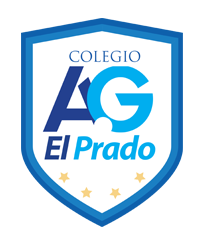 Cooperativa nº 7029 – PudahuelTeléfonos: 227499500  -   227476072www.colegioelprado.cldireccioncolegioelprado@gmail.comRBD: 24790-1  Profesor(a): Betzabe Henrique  G.                                                                                                                                              GUIA  DE APOYO N° 3  Ciencias Naturales   4º  AÑO AOBJETIVO: (OA 5)  Identificar y describir, usando modelos, estructuras del sistema esquelético y algunas de sus funciones como protección (costillas y cráneo), soporte (vértebras y columna vertebral) y movimiento (pelvis y fémur). ATIVIDADES: Lee las páginas 38 y  39 de tu texto de ciencias y responde tu guía de apoyo.Completa con la información solicitada.Ciencia al día. Lee, piensa y responde. ( páginas 44 y 45).¿Qué nos permite detectar el alcotest ?____________________________________________________________________________________________________________________________________Luego de leer el texto “ curiosodades”, ¿crees que es posible estar un minuto y no pensar en nada?, ¿ Qué crees que sucede con nuestro cerebro constantemente?______________________________________________________________________________________________________________________________________________________________________________________________________¿Quién fue María Cecilia Hidalgo ?____________________________________________________________________________________________________________________________________Define brevemente.Estimulo: ____________________________________________________Respuesta:___________________________________________________Cerebro:_____________________________________________________Nervios:______________________________________________________Cráneo:______________________________________________________Receptor:_____________________________________________________Efector:______________________________________________________NOMBRE DEL ALUMNO/A ___________________________________________Escribe dos acciones saludables para el cuerpo humano.1-2-¿Qué medida debes tener al andar en bicicleta o al trotar?1-2-¿Qué alimentos son ricos en minerales, como el calcio, fosforo y vitamina D?1-2-¿Qué actividades diarias de 60 minutos podrías realizar?1-2-¿Por qué es importante mantener una adecuada postura corporal?, que recomiendan los doctores.1-2-